Erste Hilfe nach Unfällen zu leisten, wird in unserer Gesellschaft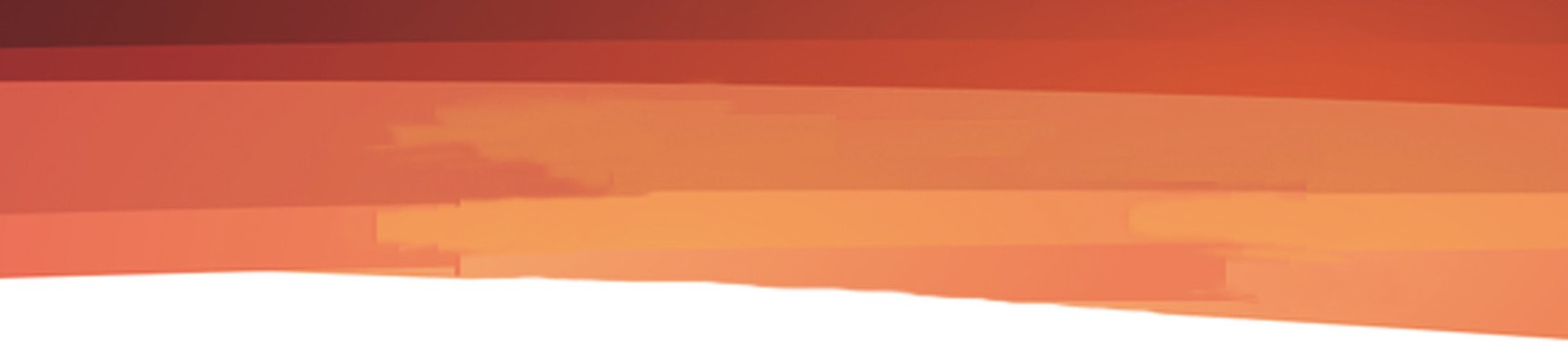 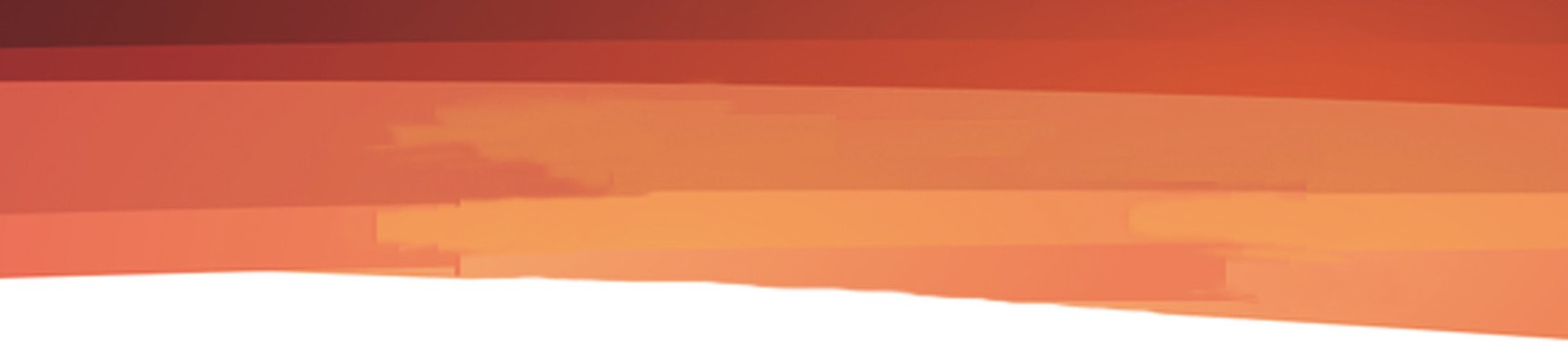 als eine 
selbst-verständliche Aufgabe angesehen.
Doch wie helfen wir Menschen, deren Lebensende gekommen ist?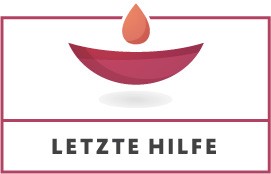 Das Lebensende und Sterben macht uns als Mitmenschen oft hilflos. Uraltes Wissen zum Sterbegeleit ist mit der Industrialisierung schleichend verloren gegangen. Wir bieten einen kompakten Kurs zur Letzten Hilfe an. In diesen Letzte Hilfe Kursen lernen Interessierte, was sie für die ihnen Nahestehenden am Ende des Lebens tun können.Sterbebegleitung ist keine Wissenschaft, die nicht auch in der Familie und der Nachbarschaft möglich ist. Wir möchten Grundwissen an die Hand geben und ermutigen, sich Sterbenden zuzuwenden. Denn Zuwendung ist das, was wir alle am Ende des Lebens am meisten brauchen. Wir vermitteln Basiswissen und Orientierungen und einfache Handgriffe.Die Letzte Hilfe Kurse wurden in Österreich und Deutschland entwickelt und erfolgreich erprobt. Die reformierte Landeskirche Zürich bietet diesen Kurs als Kooperationspartnerin in der Schweiz an.Weitere Informationen über den Kurs finden sich aufwww.zhref.ch/letztehilfekursDer Letzte Hilfe KursDer Letzte Hilfe Kurs vermittelt Interessierten das Einmaleins der Sterbebegleitung.Was passiert beim Sterben? 
Wann beginnt das Sterben?Wie können wir als Laien unterstützen und begleiten? 
Wo können wir uns hinwenden, wenn es professionelle Unterstützung benötigt?Und vieles mehr.Der eintägige Kurs beinhaltet vier Themenschwerpunkte.Sterben ist ein Teil des LebensVorsorgen und EntscheidenLeiden lindernAbschied nehmen... ein Kurs für alle!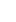 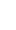 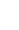 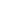 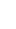 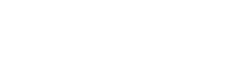 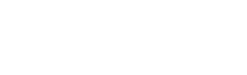 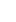 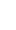 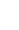 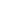 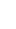 Dauer des Kurses: 6 Stunden, inkl. PausenMittagessen: Bitte bringen Sie Ihren Lunch mit. Getränke sind vorhanden.Kursleitung:Eva Niedermann, Evangelisch-reformierte, Alter und Generationen,Abteilung Kirchentwicklung, Pflegefachfrau, MAS Palliative Care,zertifizierte KursleiterinMatthias Fischer, Evangelisch-reformierte Palliative Care / Spiritual Care, Abteilung Spezialseelsorge, Spitalseelsorger, Pfarrer, CAS Spiritual Care, zertifizierter KursleiterKontakt und Anmeldung:Franziska RicklinSozialdiakonin                                                                  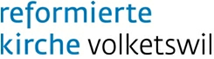 Tel. 043 399 41 14franziska.ricklin@ref-volketswil.chAnmeldungen bis Freitag, 25. Oktober 2019 Die Platzzahl ist begrenzt. Die Kosten werden von der evang.-ref. Kirchgemeinde Volketswil übernommen.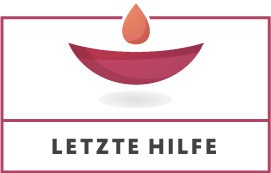 Letzte Hilfe KursUmsorgen von schwer erkrankten und sterbenden Menschen am LebensendeSamstag, 9. November 2019
10-16 Uhr im ref. Kirchgemeindehaus
VolketswilZentralstrasse 1